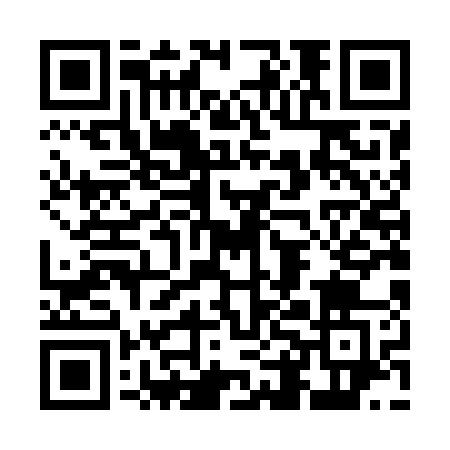 Prayer times for Las Palmas de Gran Canaria, Las Palmas, SpainWed 1 May 2024 - Fri 31 May 2024High Latitude Method: Angle Based RulePrayer Calculation Method: Muslim World LeagueAsar Calculation Method: HanafiPrayer times provided by https://www.salahtimes.comDateDayFajrSunriseDhuhrAsrMaghribIsha1Wed6:568:212:597:409:3710:562Thu6:558:202:597:419:3710:573Fri6:548:202:597:419:3810:584Sat6:538:192:587:419:3810:595Sun6:528:182:587:419:3911:006Mon6:518:172:587:429:4011:007Tue6:508:172:587:429:4011:018Wed6:498:162:587:429:4111:029Thu6:488:152:587:429:4111:0310Fri6:488:152:587:429:4211:0411Sat6:478:142:587:439:4311:0512Sun6:468:132:587:439:4311:0513Mon6:458:132:587:439:4411:0614Tue6:448:122:587:439:4411:0715Wed6:438:112:587:449:4511:0816Thu6:428:112:587:449:4511:0917Fri6:428:102:587:449:4611:0918Sat6:418:102:587:449:4711:1019Sun6:408:092:587:459:4711:1120Mon6:408:092:587:459:4811:1221Tue6:398:092:587:459:4811:1322Wed6:388:082:587:459:4911:1323Thu6:388:082:587:469:5011:1424Fri6:378:072:597:469:5011:1525Sat6:368:072:597:469:5111:1626Sun6:368:072:597:469:5111:1627Mon6:358:062:597:479:5211:1728Tue6:358:062:597:479:5211:1829Wed6:348:062:597:479:5311:1830Thu6:348:062:597:479:5311:1931Fri6:348:052:597:489:5411:20